  РЕШЕНИЕ								                                КАРАР  19.12.2023                                                                                                              №33Татарстан Республикасы Саба муниципаль районы Олы Кибәче авыл җирлеге Советының 18.02.2022 №2 карары белән расланган Татарстан Республикасы Саба муниципаль районы Олы Кибәче авыл җирлеге территориясендә төзекләндерү өлкәсендә муниципаль контроль турында нигезләмәгә үзгәрешләр кертү хакындаТатарстан Республикасы Икътисад министрлыгының 12.10.2023 елның 01-54/7098 номерлы тәкъдим ителгән куркыныч индикаторлары турындагы хатын караганнан соң, Саба муниципаль районы Олы Кибәче авыл җирлеге Советы Карар итте: Татарстан Республикасы Саба муниципаль районы Олы Кибәче авыл җирлеге Советының «Татарстан Республикасы Саба муниципаль районы Олы Кибәче авыл җирлеге территориясендә төзекләндерү өлкәсендә муниципаль контроль турында Нигезләмәне раслау турында " 18.02.2022 №2 карары белән расланган Татарстан Республикасы Саба муниципаль районы Олы Кибәче авыл җирлеге территориясендә төзекләндерү өлкәсендә муниципаль контроль турында нигезләмәгә (алга таба – Положение тексты буенча) түбәндәге үзгәрешләрне кертергә:         1.1. 2 нче кушымтаны яна редакциядә Кушымта нигезендә бәян итәргә.        2. Әлеге карарны Татарстан Республикасының хокукый мәгълүматлар турындагы рәсми порталында мәгълүмати-телекоммуникацион “Интернет” челтәрендә http://pravo.tatarstan.ru адресы буенча, Татарстан Республикасы Саба муниципаль районы Олы Кибәче  авыл җирлеге рәсми сайтында hhttp://saby.tatarstan.ru/kildebiak   адресы буенча урнаштырырга.        3.   Әлеге карар рәсми басылып чыккан көненнән үз көченә керә.Авыл җирлеге башлыгы                                                           А.К.СафинТатарстан Республикасы Саба муниципаль районы Олы Кибәче авыл җирлеге Советының 19.12.2023 елгы 33 нче номерлы карарына кушымта  Татарстан Республикасы Саба муниципаль районы Олы Кибәче авыл җирлеге территориясендә төзекләндерү өлкәсендә муниципаль контроль турында 2 нче Нигезләмә Төзекләндерү өлкәсендә контроль үткәргәндә планнан тыш тикшерүләр үткәрү кирәклеген билгеләү өчен кулланыла торган мәҗбүри таләпләрне бозу куркынычы индикаторларыҖирле үзидарә органына реклама язуын килештерү турында гариза җибәрү факты булмаганда, автомобиль транспортын ремонтлау һәм хезмәт күрсәтү өлкәсендә хезмәт күрсәтү буенча контрольдә тотылган эшчәнлек башланган көннән алып 90 календарь көн узу.Объектларны һәм төзекләндерү элементларын җыештыру буенча эшләрне башкару бурычы йөкләнгән оешма хезмәткәрләре санының 50 һәм аннан да күбрәк процентка кимүе квартал өчен узган елның шул ук чоры белән чагыштырганда, әлеге эшләрне башкару өчен билгеләнгән урып-җыю һәм махсус техника санының шул ук вакыт аралыгында артуы белән бәйле.Хезмәт күрсәтү территориясендә объектларны һәм төзекләндерү элементларын җыештыру буенча эшләрне башкаруны үз бурычларына керткән оешмага хезмәт күрсәтү территориясендә травматологик ярдәм сорап мөрәҗәгать иткән гражданнар санының 15 һәм аннан да күбрәк процентка артуы, алдагы вакытның шул ук чоры белән чагыштырганда, ике календарь атна дәвамында.30 календарь көн эчендә контроль объектының торышыннан тайпылуның өч һәм аннан да күбрәк очраклары ачыклану турында белешмәләр булу, аңа таләпләр муниципаль берәмлек территориясен төзекләндерү кагыйдәләре белән билгеләнгән, алар төзекләндерү өлкәсендә мәҗбүри таләпләрне бозуның булган билгеләре һәм гражданнардан, оешмалардан килгән закон белән саклана торган кыйммәтләргә зыян китерү (зыян китерү) ихтималлыгы турында сөйли, дәүләт хакимияте органнары, җирле үзидарә органнары, массакүләм мәгълүмат чараларыннан, «Интернет» мәгълүмат-телекоммуникация челтәреннән һәм(яки) кергән мәгълүматларның дөреслеген бәяләүгә юнәлдерелгән чаралар нәтиҗәсендә алынган.Контрольдә тотылган затка карата төзекләндерү өлкәсендә мәҗбүри таләпләрне бозган өчен административ җәза билгеләү турында Административ хокук бозу турындагы эш буенча бер ел эчендә кимендә биш карарның булуы.Торак пунктның бер административ-территориаль берәмлеге (урам, микрорайон) территориясендә травма алуга бәйле рәвештә травматологик ярдәм күрсәтү өчен мөрәҗәгать иткән гражданнар санының алдагы вакытның шул ук чоры белән чагыштырганда, ике календарь атна дәвамында 15 һәм аннан да күбрәк процентка артуы,РЕСПУБЛИКА ТАТАРСТАН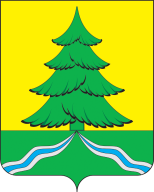 ТАТАРСТАН РЕСПУБЛИКАСЫсовет большекибячинского сельского поселения  Сабинского МУНИЦИПАЛЬНОГО  районаСаба  МУНИЦИПАЛЬрайоны олы кибәче авыл җирлеге советы422065, Республика Татарстан, Сабинский район,с. Большие Кибячи, ул.Ф.Энгельса, 21тел. (84362) 42-6-24422065, Татарстан Республикасы, Саба районы,Олы Кибәче авылы, Ф.Энгельс  урам, 21 йорттел. (84362) 42-6-24e-mail: Bkib.sab@tatar.rue-mail: Bkib.sab@tatar.rue-mail: Bkib.sab@tatar.ru